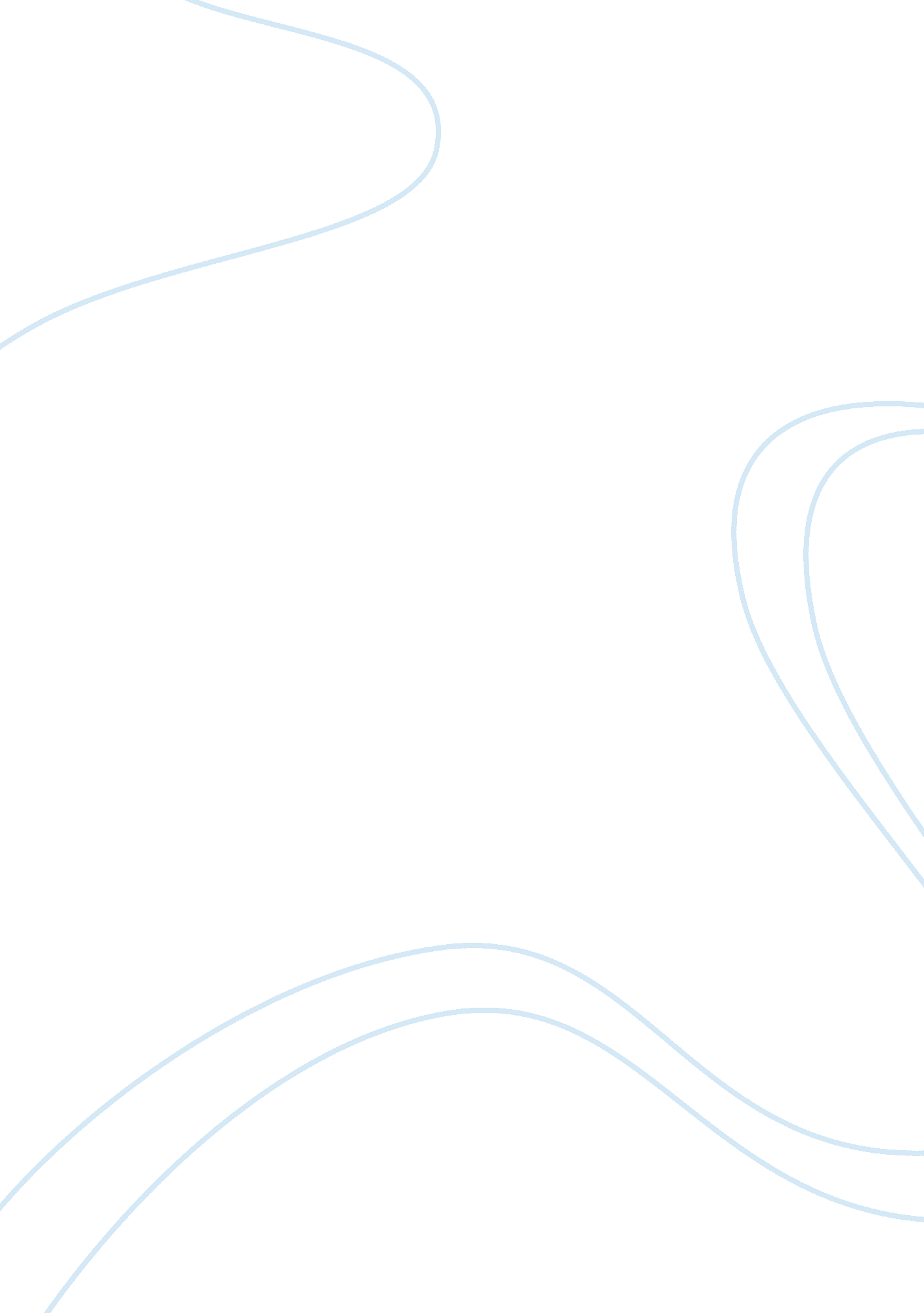 Summary for 'the parable of sower'Linguistics, English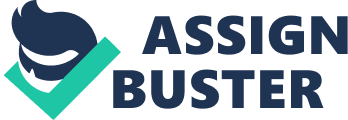 Summary for ‘ The Parable of the Sower’. Question Parable of the sower is a book set in the future some tenyears to come in America. The stage is set in California, and the main character is a fifteen year old girl called Lauren Olamina. She exists in a world where there is heightened fear of crime, excessive drug abuse, emergence of gated communities. Her gated community is attacked by vandals and thieves, and her entire family is murdered, and she leaves California on foot heading south with other survivors where she aims to establish a community and grow her religion called earth seed. They finally arrive at Bankole’s farm and decide to stay there and form a community. 
Question #2: The destruction of the gated community where Lauren and her family live. The meeting of Lauren and Taylor Bankole on their journey north marks her first encounter with love. The transformation of her belief that God is change, into a religion and acquiring new followers in the form of Travis and Zahra. The disappearance of Lauren’s father and the death of her brother Keith. The enlargement of the north bound group. 
Question #3: Lauren Olamina is the leader of the group offering guidance to the group (Mayer 113), and the story is told from her point of view. Harry Balter being the only man initially provides added security. Zahra Moss proves to Lauren that she can teach people to read and write. Taylor bankole acts a source of wisdom and balances the age gap among members of the group because he is older than the rest of the group members. 
Question #4Dystopia is the setting of a story or film based on the future dysfunction of affairs in a community and members group together for protection against the chaos from outside. Characters group into a group of trusting individuals and shun others they do not trust. 
Question #5: Earthseed is a notion held by Lauren that God is not the conventional God that people pray to, but God is change. Like God, change is inevitable and should be embraced sooner than later. 
Question #6: The use of flashback images on slavery and flash forwards alluding to the future of humanity on other planets. 
Question #7: The empathy disease is a condition of actually experiencing emotional and physical pain or pleasure of other people. Lauren, Grayson Mora, Emery Tanaka Solis, Tori and Doe are ‘ sharers’. ‘ Sharing’ in society is aimed at portraying the need to understand other peoples’ feelings and the good it could accomplish in attaining a better relationship among individuals. 
Question #8: Unity for a prosperous co-existence, independence to avoid being used or taken advantage of and hope for a better future. 
Question #9: Use of flashbacks and future projections. 
Question #10: Gender inequality, racism and immorality. 
Question #11: Corruption and the breakdown of the moral fibre in society are good starting points for a research paper. 
Question #12: They ensure there is a balance of race, gender and age in the group for increased stability and unity. 
Question #13: The characters reach their final destination on Bankoles’ farm because they start planning to plant food crops, a sign of permanency. 
Question #14: The work of Octavia butler is not a reality in its actual context, but it could be heading there. 
Question #15: It could be a reality in the future if factors like climate change are not addressed which trigger the hardships. 
Question #16: Believing in something determines the level of commitment and its success. Unity when tackling a problem, makes it easier to handle than when doing it alone. 
Question #17: There are literary issues like use of metaphors and idioms. 
Question #19: The prediction that they would settle in Bonkeles’ farm came true. 
Question #18: It is potent wake up call to policy makers. 
Question #20: The book is an enjoyable read because the issues it address are already present making it easier to identify with the characters’ situation. The book is a good recommendation to those who enjoy fiction based on near true circumstances or predictions 
Work Cited. 
Sylvia Mayer. Restoring the Connection to the Natural World: Essays on the African American Environmental Imagination. LIT Verlag Munster, 2003. Print. 